Körber and TetraScience partner to speed up productivity and increase data integrity for process scale-up and manufacturing operationsLüneburg, Germany, 01 March 2023. TetraScience, the Scientific Data Cloud company, and Körber, the global leader in Manufacturing Execution Systems (MES) and integrated solutions, have entered into a partnership to make available previously unachievable insights, facilitating enhanced operational efficiency within the  manufacturing process."Körber's PAS-X Savvy provides powerful analysis and modeling capabilities for the full  production life cycle," said Simon Meffan-Main, Ph.D., VP, Tetra Partner Network. "Our partnership, for the first time, allows lab and manufacturing control data to be visualized, analyzed, and reported, accelerating process transfer, development, and increasing quality/yield in manufacturing. The combination of Tetra's Scientific Data Cloud™ and advanced analytics enables biopharmaceutical customers to innovate in bioprocessing.”Körber offers software solutions dedicated to the ,  and cell and gene therapy industries, including the PAS-X MES Suite, the world-leading Manufacturing Execution System. PAS-X Savvy uniquely combines bioprocess domain knowledge into an intuitive, easy-to-use SaaS that analyzes, interprets, and predicts across multiple unit operations, including the use of real-time digital twins. Additionally, PAS-X Savvy automates report generation facilitating knowledge retention and transfer. “Our mission is to speed time-to-market by 50% through breaking data silos and providing unique data analytics solutions in biopharma,” said Dr. Petra Lubitz, Director PAS-X Savvy, Körber Business Area Pharma. “TetraScience is the perfect partner for PAS-X Savvy to accelerate Pharma 4.0.” The Tetra Scientific Data Cloud centralizes data from thousands of sources and engineers the data to a vendor-agnostic format that is harmonized, compliant, liquid, and actionable (known as Tetra Data). By centralizing scientific data into a universally adoptable format, customers can easily automate workflows and perform advanced analytics, resulting in improved insights and productivity. “We’re thrilled that TetraScience joins the ‘Körber Ecosystem Partner’ program as a PAS-X Data & Intelligence Partner. Together, we provide cloud-based data analytics that help our customers scale up and optimize manufacturing operations,” said Lars Hornung, Senior Principal Alliances and Technology Partners Software, Körber Business Area Pharma. “Our partnership will allow customers to increase efficiencies and ensure a consistent, reliable supply of critical therapies to patients.”“Scientific data must undergo an exact and sequential engineering process to yield data sets capable of being effectively exploited by analytics, including ML and AI,” said Patrick Grady, TetraScience Chairman and CEO. “We welcome Körber to the Tetra Partner Network so that our combined expertise can enable these applications at scale to exponentially accelerate and improve manufacturing outcomes.”Picture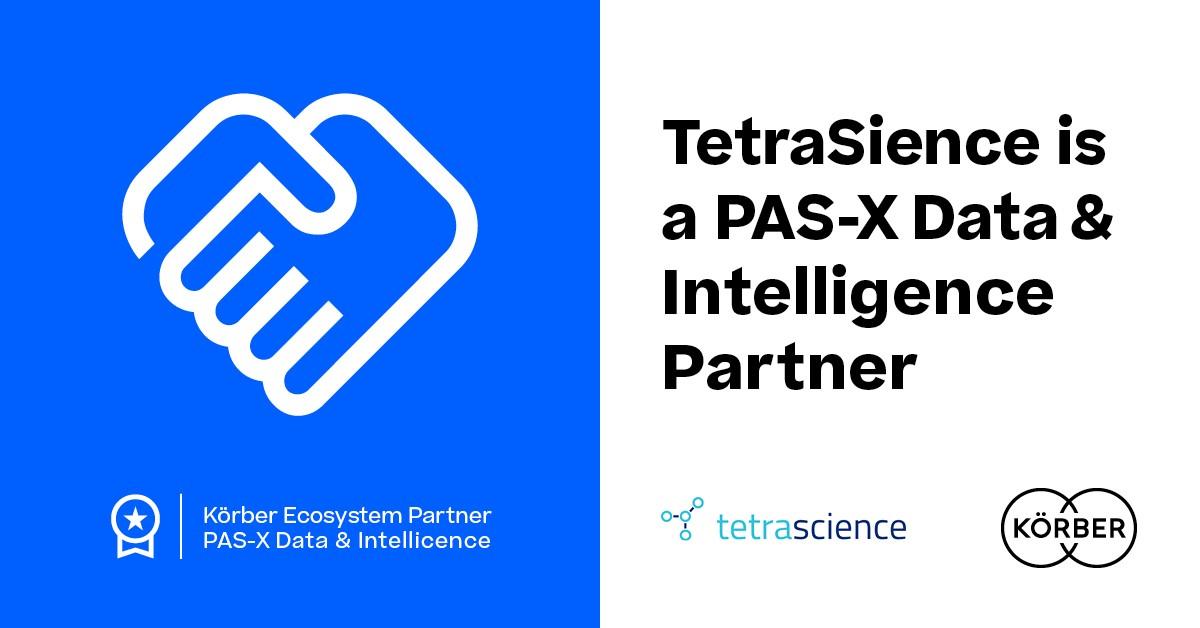 TetraScience joins the Körber Ecosystem Partner program as a “PAS-X Data & Intelligence Partner” 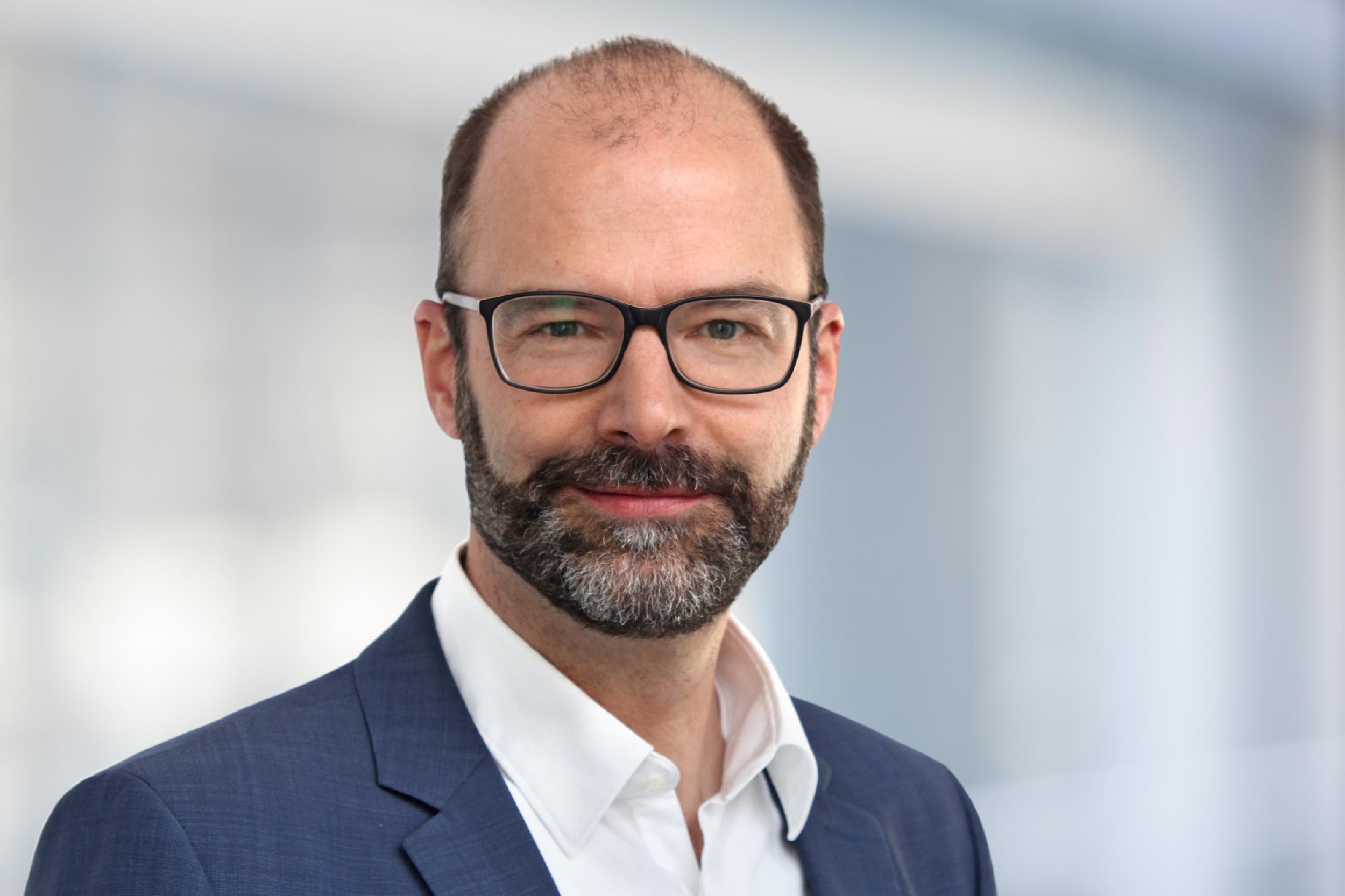 Lars Hornung, Senior Principal Alliances & Technology Partners Software, Körber Business Area Pharma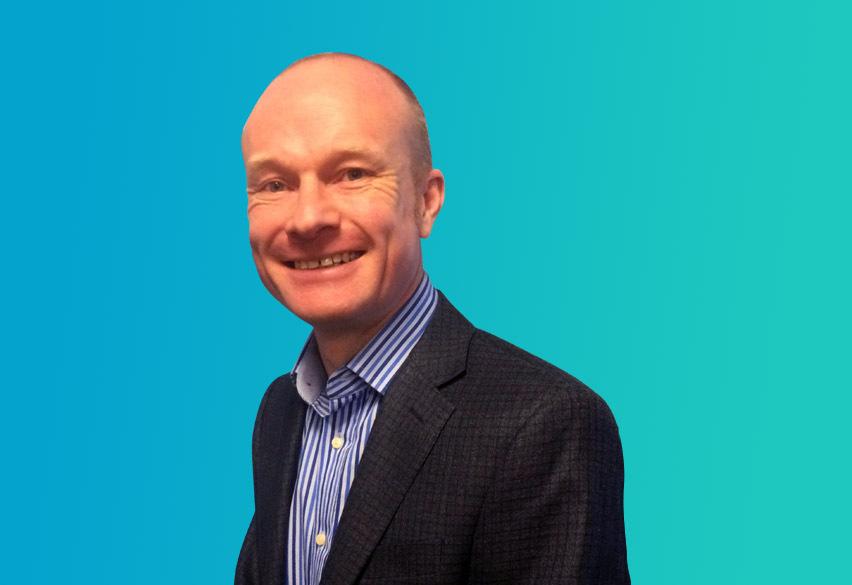 Simon Meffan-Main, Ph.D., VP, Tetra Partner NetworkAbout KörberKörber is an international technology group with about 12,000 employees, more than 100 locations worldwide and a common goal: We turn entrepreneurial thinking into customer success and shape the technological change. In the Business Areas Digital, Pharma, Supply Chain, Tissue and Technologies, we offer products, solutions and services that inspire.At the Körber Business Area Pharma we are delivering the difference along the pharma value chain with our unique portfolio of integrated solutions. With our software solutions we help drug manufacturers to digitize their pharmaceutical, biotech and cell & gene therapy production. The Werum PAS-X MES Suite is recognized as the world’s leading Manufacturing Execution System for pharma, biotech and cell & gene. Our Werum PAS-X Intelligence Suite accelerates product commercialization with data analytics and AI solutions and uncovers hidden business value.
www.koerber-pharma.comContactDirk EbbeckeKörber Business Area PharmaHead of Product Marketing T: +49 4131 8900-0E-mail: dirk.ebbecke@koerber.comAbout TetraScience
TetraScience is the Scientific Data Cloud company with a mission to accelerate scientific discovery and improve and extend human life. The Tetra Scientific Data Cloud™ is the only open, cloud-native platform purpose-built for science that connects lab instruments, informatics software, and data apps across the biopharma value chain and delivers the foundation of harmonized, actionable scientific data necessary to transform raw data into accelerated and improved scientific outcomes. Through the Tetra Partner Network, market-leading vendors access the power of our cloud to help customers maximize the value of their data. For more information, please visit tetrascience.com.Media ContactJoann CalveSr. Director Marketing, Tetra Partner Network
E-mail: pr@tetrascience.com